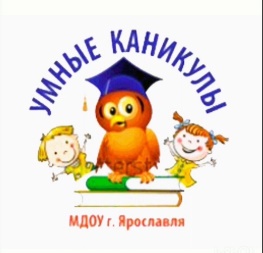 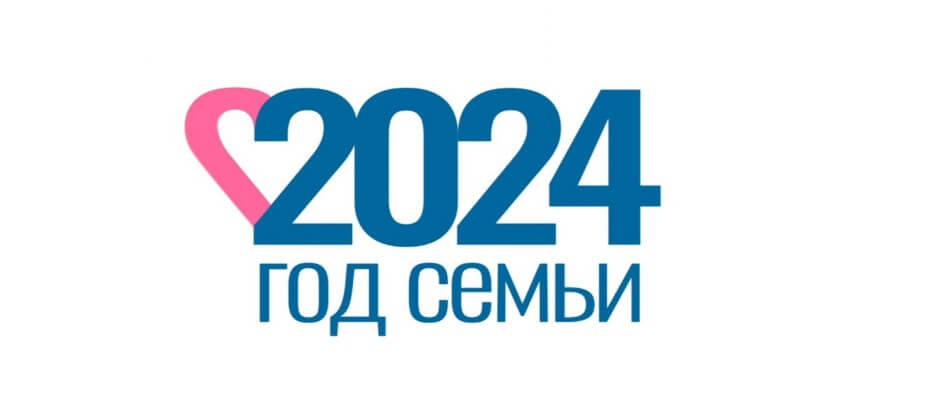 ПОЛОЖЕНИЕконкурса творческих семейных работв рамках проведения организационно-массовых мероприятий  «Умные каникулы- 2024»«Символ семейного счастья»Конкурс проводится с целью укрепления роли и повышения статуса семьи в социально-культурном общественном пространстве через возрождение традиций совместного семейного творчества.поддержка творческого и культурного потенциала семей и вовлечение их в активную социально-культурную деятельность;пропаганда и сохранение семейных ценностей и традиций;укрепление семейных и семейно-родственных связей поколений на основе общности интересов. Конкурс проводится в следующих номинациях:«Аппликация»В номинации «Аппликация»: работа может быть выполнена в различных техниках; размер аппликации не более 50 x 50 (см).Критерии оценивания:соответствие тематике конкурса;оригинальность идеи;качество фотоматериала;сложность и аккуратность исполнения работы;творческий подход.«Мягкая игрушка»В номинации «Мягкая игрушка»: принимаются мягкие игрушки, изготовленные   своими руками размером не более 35 x 35 x 35 (см).Критерии оценивания:соответствие тематике конкурса;оригинальность идеи;качество фотоматериала;сложность и аккуратность исполнения работы;творческий подход.«Компьютерная графика»В номинации «Компьютерная графика»: принимаются компьютерные рисунки, а также обработанные в графических редакторах изображения, размером не более 5 Мбайт в формате JPEG (JPG).Критерии оценивания:соответствие тематике конкурса;оригинальность идеи;качество фотоматериала;сложность и аккуратность исполнения работы;Из работ будет оформлена выставка на массовом мероприятии закрытия «Умных каникул», а лучшие работы будут отправлены на городской конкурс. ЖДЕМ ВАШИ РАБОТЫ до 11.04.2024 г.